Ensure nitrile gloves and goggles are worn when handling.
Company Name:Site:Company Name:Site: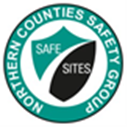 COSHH AssessmentCOSHH AssessmentSupplier:HiltiHiltiCOSHH Number26page 1Assessment By:Activity: Adhesive mortar for rebar and anchor fastenings in concreteActivity: Adhesive mortar for rebar and anchor fastenings in concreteReview DateAssessment DatePersons/Groups at RiskPersons/Groups at RiskSite operativesSite operativesNAME OF HAZARDOUS SUBSTANCE USED OR CREATEDSubstance: Hilti HIT RE-500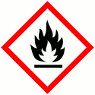 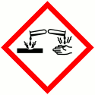 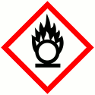 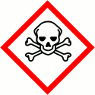 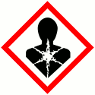 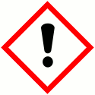 FLAMMABLEFLAMMABLETOXICTOXICIRRITANTIRRITANTOXIDISINGOXIDISINGHARMFULHARMFULCORROSIVECORROSIVEYESNOYESNOYESNOYESNOYESNOYESNOPlease add comments into boxes where required.Please add comments into boxes where required.Insert  in appropriate boxes and add comment belowInsert  in appropriate boxes and add comment belowYESNONOIs Manufacturers Safety Data Sheet available?Is Manufacturers Safety Data Sheet available?Is Manufacturers Safety Data Sheet available?Does the Substance have a Workplace Exposure Limit (WEL)? Does the Substance have a Workplace Exposure Limit (WEL)? Does the Substance have a Workplace Exposure Limit (WEL)? If the substance has a WEL please state. if un-sure check HSE document – EH40If the substance has a WEL please state. if un-sure check HSE document – EH40If the substance has a WEL please state. if un-sure check HSE document – EH40m-Xylenediamine (30-40%) 0.1 mg/m3Can a safer substance be used or can the substance be enclosed or extracted.Can a safer substance be used or can the substance be enclosed or extracted.Can a safer substance be used or can the substance be enclosed or extracted.Will employees be given information and training?Will employees be given information and training?Will employees be given information and training?Will Personal Protective Equipment be provided for employees?Will Personal Protective Equipment be provided for employees?Will Personal Protective Equipment be provided for employees?     State the standard of RPE (respirators)     State the standard of RPE (respirators)     State the standard of RPE (respirators)     State the standard of Goggles or Spectacles     State the standard of Goggles or Spectacles     State the standard of Goggles or SpectaclesSafety goggles or face shield to BSEN166-3     State the standard of Gloves     State the standard of Gloves     State the standard of GlovesNitrile gloves to be worn     State the standard of Overalls     State the standard of Overalls     State the standard of OverallsImpermeable coveralls to be worn      State the standard of Boots     State the standard of Boots     State the standard of Boots     Other Equipment     Other Equipment     Other EquipmentAttach details if YESWill Exposure Monitoring and/or Control Measures be required?Will Exposure Monitoring and/or Control Measures be required?Will Exposure Monitoring and/or Control Measures be required?Attach details if YESWill Health Surveillance be necessary?Will Health Surveillance be necessary?Will Health Surveillance be necessary?Attach details if YESDoes this Substance need to be disposed of by a Waste Disposal Contractor?Does this Substance need to be disposed of by a Waste Disposal Contractor?Does this Substance need to be disposed of by a Waste Disposal Contractor?Does this Substance need to be disposed of by a Waste Disposal Contractor?Have all necessary First-aid and welfare requirements been provided?Have all necessary First-aid and welfare requirements been provided?Have all necessary First-aid and welfare requirements been provided?Have Storage requirements for the substance been provided / arranged on site?Have Storage requirements for the substance been provided / arranged on site?Have Storage requirements for the substance been provided / arranged on site?FIRST AID, FIRE FIGHTING, STORAGE & HANDLING, DISPOSAL AND ACCIDENTAL RELEASE INSTRUCTIONS ARE PROVIDED ON PAGES 2 & 3FIRST AID, FIRE FIGHTING, STORAGE & HANDLING, DISPOSAL AND ACCIDENTAL RELEASE INSTRUCTIONS ARE PROVIDED ON PAGES 2 & 3FIRST AID, FIRE FIGHTING, STORAGE & HANDLING, DISPOSAL AND ACCIDENTAL RELEASE INSTRUCTIONS ARE PROVIDED ON PAGES 2 & 3Number of Sheets attached to this AssessmentNumber of Sheets attached to this AssessmentNumber of Sheets attached to this AssessmentFIRST AID INSTRUCTIONSFIRST AID INSTRUCTIONSFIRST AID INSTRUCTIONSFIRST AID INSTRUCTIONSFIRST AID INSTRUCTIONSFIRST AID INSTRUCTIONSFIRST AID INSTRUCTIONSRoute of Exposure, orType of InjuryFirst Aid TreatmentFirst Aid TreatmentFirst Aid TreatmentFirst Aid TreatmentFirst Aid TreatmentFirst Aid TreatmentSkin Contact Promptly flush contaminated skin with water. Promptly remove clothing if soaked through and flush the skin with water. Get medical attention if irritation persists after washing.Promptly flush contaminated skin with water. Promptly remove clothing if soaked through and flush the skin with water. Get medical attention if irritation persists after washing.Promptly flush contaminated skin with water. Promptly remove clothing if soaked through and flush the skin with water. Get medical attention if irritation persists after washing.Promptly flush contaminated skin with water. Promptly remove clothing if soaked through and flush the skin with water. Get medical attention if irritation persists after washing.Promptly flush contaminated skin with water. Promptly remove clothing if soaked through and flush the skin with water. Get medical attention if irritation persists after washing.Promptly flush contaminated skin with water. Promptly remove clothing if soaked through and flush the skin with water. Get medical attention if irritation persists after washing.Eye Contact Rinse the eye with water immediately. Continue to rinse for at least 15 minutes and get medical attention.Rinse the eye with water immediately. Continue to rinse for at least 15 minutes and get medical attention.Rinse the eye with water immediately. Continue to rinse for at least 15 minutes and get medical attention.Rinse the eye with water immediately. Continue to rinse for at least 15 minutes and get medical attention.Rinse the eye with water immediately. Continue to rinse for at least 15 minutes and get medical attention.Rinse the eye with water immediately. Continue to rinse for at least 15 minutes and get medical attention.Inhalation Remove victim immediately from source of exposure. Move the exposed person to fresh air at once. Get medical attention if any discomfort continues.Remove victim immediately from source of exposure. Move the exposed person to fresh air at once. Get medical attention if any discomfort continues.Remove victim immediately from source of exposure. Move the exposed person to fresh air at once. Get medical attention if any discomfort continues.Remove victim immediately from source of exposure. Move the exposed person to fresh air at once. Get medical attention if any discomfort continues.Remove victim immediately from source of exposure. Move the exposed person to fresh air at once. Get medical attention if any discomfort continues.Remove victim immediately from source of exposure. Move the exposed person to fresh air at once. Get medical attention if any discomfort continues.IngestionDO NOT induce vomiting. Get medical attention immediately. DO NOT induce vomiting. Get medical attention immediately. DO NOT induce vomiting. Get medical attention immediately. DO NOT induce vomiting. Get medical attention immediately. DO NOT induce vomiting. Get medical attention immediately. DO NOT induce vomiting. Get medical attention immediately. General InformationDO NOT SMOKE IN WORK AREA! Wash hands at the end of each work shift and before eating, smoking and using the toilet. Wash promptly if skin becomes wet or contaminated. Promptly remove any clothing that becomes contaminated. When using do not eat, drink or smoke.DO NOT SMOKE IN WORK AREA! Wash hands at the end of each work shift and before eating, smoking and using the toilet. Wash promptly if skin becomes wet or contaminated. Promptly remove any clothing that becomes contaminated. When using do not eat, drink or smoke.DO NOT SMOKE IN WORK AREA! Wash hands at the end of each work shift and before eating, smoking and using the toilet. Wash promptly if skin becomes wet or contaminated. Promptly remove any clothing that becomes contaminated. When using do not eat, drink or smoke.DO NOT SMOKE IN WORK AREA! Wash hands at the end of each work shift and before eating, smoking and using the toilet. Wash promptly if skin becomes wet or contaminated. Promptly remove any clothing that becomes contaminated. When using do not eat, drink or smoke.DO NOT SMOKE IN WORK AREA! Wash hands at the end of each work shift and before eating, smoking and using the toilet. Wash promptly if skin becomes wet or contaminated. Promptly remove any clothing that becomes contaminated. When using do not eat, drink or smoke.DO NOT SMOKE IN WORK AREA! Wash hands at the end of each work shift and before eating, smoking and using the toilet. Wash promptly if skin becomes wet or contaminated. Promptly remove any clothing that becomes contaminated. When using do not eat, drink or smoke.FIRE FIGHTING MEASURESFIRE FIGHTING MEASURESHazardMeasuresFire   Extinguishing media: Alcohol or polymer foam. Carbon dioxide. Dry chemical powder. Use water spray to cool containers. StabilityStable under recommended storage and handling conditions.Decomposition ProductsIn combustion emits toxic fumes. Nitrogen Oxides and Carbon Monoxide.MANUFACTURERS INFORMATIONMANUFACTURERS INFORMATIONManufacturers Name and AddressHilti (GB) Ltd1 Trafford Wharf Rd.Trafford ParkM17 1BYManufacturers Health & Safety Data Sheet ReferenceN/A24 Hour Emergency Telephone Number0800 886 100Regulatory Information: Warning Label PhrasesH315 Causes skin irritation. H319 Causes serious eye irritationH314 Causes severe skin burns and eye damageH411 Toxic to aquatic life with long lasting effectsH317 May cause an allergic skin reactionH412 Harmful to aquatic life with long lasting effectsP280 Wear protective gloves/protective clothing/eye protection/face protection. P260 Do not breathe vapoursP303+P361+P353 IF ON SKIN (or hair): Remove/Take off immediately all contaminated clothing. Rinse skin with water/shower.P305+P351+P338 IF IN EYES: Rinse cautiously with water for several minutes. Remove contact lenses, if present and easy to do. Continue rinsing. P333+P313 If skin irritation or rash occurs: Get medical advice/attention. P337+P313 If eye irritation persists: Get medical advice/attentionSTORAGE AND HANDLINGSTORAGE AND HANDLINGHazardMeasuresHandling Avoid direct contact with the substance. Ensure there is sufficient ventilation of the area. Do not handle in a confined space. Avoid the formation or spread of mists in the air.StorageStore in cool, well ventilated area. Keep container tightly closed. Keep away from sources of ignition. Prevent the build up of electrostatic charge in the immediate area. Ensure lighting and electrical equipment are not a source of ignition.DISPOSAL MEASURESDISPOSAL MEASURESHazardMeasuresPollution of water courses or drainsDo not allow to reach drains or water courses. Do not allow to enter ground/soilACCIDENTAL RELEASE MEASURESACCIDENTAL RELEASE MEASURESHazardMeasuresSpillageCollect mechanically. Clean the accident area carefully; suitable cleaners are organic solvent.USAGE/EXPOSUREUSAGE/EXPOSUREFrequency and Duration of useIntermittent useMaximum number of people involved in activity2 employeesQuantities stored/used500ml tubesName:Signature:Date:Name:Signature:Date: